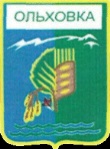 
      Контрольно-счетный орган                               Ольховского муниципального района(КСО Ольховского муниципального района)_____________________________________________________________________________________________ЭКСПЕРТНОЕ ЗАКЛЮЧЕНИЕна проект муниципальной  целевой  программы «Обеспечение пожарной безопасности в образовательных учреждениях Ольховского муниципального района на 2017-2019 годы»Настоящее экспертное заключение подготовлено председателем Контрольно-счётного органа Ольховского муниципального района Е.А.Донченко на основании статьи 9 Федерального закона от 07.02.2011 № 6-ФЗ «Об общих принципах организации и деятельности контрольно-счётных органов субъектов РФ и муниципальных образований», статьи 8 Положения о Контрольно-счётном органе Ольховского муниципального района  утвержденного решением Ольховской районной Думы от 30.03.2012 № 39/241, в соответствии со статьёй 157 Бюджетного Кодекса Российской Федерации и подпунктом12 раздела 2.4  Положения о муниципальных целевых программах на территории  Ольховского муниципального района  Утвержденного  постановлением администрации Ольховского муниципального района  от 04.06.2015 №380 (далее – Положение №380 от 04.06.2015).В Контрольно-счетный орган Ольховского муниципального района (далее –КСО) 12.07.2016 года представлен для проведения экспертизы  проект муниципальной  целевой программы «Обеспечение пожарной безопасности  в образовательных учреждениях Ольховского муниципального района  на 2017-2019 годы» (далее – МЦП).Программа разработана в соответствии с Федеральным Законом  от 06.10.2003 №131-ФЗ «Об общих принципах организации местного самоуправления в Российской Федерации» и Федерального Закона от 21.12.1994г. №69-ФЗ «О пожарной безопасности».Программой поставлены следующие цели и задачи:- повышение противопожарной защищенности объектов образования Ольховского муниципального района,- предотвращение пожаров и гибели людей на объектах образовательных учреждений,-усовершенствование системы обеспечения пожарной безопасности,- совершенствовать инфраструктуры системы обеспечения пожарной безопасности,-повысить уровень знаний по противопожарному минимуму.Финансирование Программы предполагается осуществлять за счет средств бюджета Ольховского муниципального района.Общий объем финансирования Программы  за три года составит 337,3 тыс. рублей:- 2017 год планируемый объем -200,0тыс.руб.,-2018 год  планируемый объем 69,3тыс.руб.,-2019 год планируемый объем 68,0тыс.руб. Для выполнения поставленных программой целей и задач запланировано проведение мероприятий:-установка автоматической пожарной сигнализации в подвальных помещениях  трех учреждений образования в объеме 150,0тыс.руб. на 2017год,- обучение должностных лиц в 25 учреждениях  50 человек  на 2017год -50,0тыс.руб., - замена приборов  автоматической пожарной сигнализации в 17 учреждения образования на 2018год - 69,3тыс.руб. и на 2019 год – 68,0тыс.руб.Поскольку планирование бюджетных ассигнований на 2017-2019 годы в рамках  Программы  будут предусмотрены при формировании бюджета района  на соответствующие финансовые годы и примется Решением Ольховской районной Думы по мере утверждения, то в настоящем экспертном заключении не проводится анализ объёмов финансирования в рамках Программы  с объёмами ассигнований, предусматриваемых бюджетом района  на данный период.          Основные показатели (индикаторы) оценки эффективности реализации  Программы  разработаны с учётом её целей и задач применительно к проблемам  Программы  в данной сфере. Управление за исполнением мероприятий программы осуществляется отделом МОП и ГОЧС Администрации Ольховского муниципального района. Общее контроль  за ходом реализации  Программы будет осуществлять  заместитель главы Администрации  Ольховского муниципального района. Контрольно-счетный орган Ольховского муниципального района на основании проведенной экспертизы согласовывает проектмуниципальной  целевой программы «Обеспечение пожарной безопасности  в образовательных учреждениях Ольховского муниципального района  на 2017-2019 годы».Председатель   КСО Ольховского муниципального района                               Е.А. Донченко  №01-30/2с. Ольховка                                                                     14 июля 2016года               